ПРОТОКОЛ №заседания муниципальной антинаркотической комиссиив МО «Боханский район» Актовый зал районной администрации                                          п. Бохан11.00 ч.Председатель комиссии:РЕШИЛИ:1. Информацию заместителя  начальника отдела  начальника  полиции МО МВД России «Боханский» подполковника  Башкатова Дмитрия  Викторовича принять к сведению.Рекомендовать начальнику МО МВД России «Боханский» (Тарову Лавру Ивановичу):1.1.Усилить работу по привлечению к административной ответственности лиц, которые прошли медицинское освидетельствование на состояние опьянения и (или) диагностику факта употребления алкоголя и его суррогатов, наркотических средств, психотропных и других токсических веществ, вызывающих опьянение (интоксикацию), и их метаболитов, и у которых подтверждено наличие психоактивных веществ. 	1.2.Проводить совместно с ОГБУЗ «Боханская РБ» (Ханташкеев В.Б.) ежеквартально сверки по лицам, в отношении которых судами вынесены постановления с возложением обязанности пройти диагностику, лечение, профилактические мероприятия, медицинскую, социальную реабилитацию в связи с потреблением наркотических средств или психотропных веществ без назначения врача. 1.3.При выявлении лиц, уклоняющихся от исполнения возложенной судом указанной обязанности, принимать меры по привлечению их к ответственности по статье 6.9.1 Кодекса Российской Федерации об административных правонарушениях.1.4. Обеспечить эффективное взаимодействие между отделениями уголовного розыска, участковых уполномоченных и подразделением по делам несовершеннолетних по проведению оперативной проверки материалов и разработке несовершеннолетних, которые употребляют наркотические средства, принятию совместных мер, направленных на устранение обстоятельств, способствующих употреблению несовершеннолетними наркотических средств, выявление лиц, осуществляющих сбыт наркотических средств несовершеннолетним.1.5. Обеспечить информирование отделов по делам несовершеннолетних, Комиссий по делам несовершеннолетних и защите их прав и иных субъектов профилактики о необходимости принятия мер по защите несовершеннолетних, воспитывающихся в семьях, в которых родители (законные представители) осуждены за преступления в сфере незаконного оборота наркотических средств либо употребляют наркотические средства.О результатах работы информацию направить в муниципальную антинаркотическую комиссию администрации муниципального образования «Боханский район»  Срок – до 1 июня 2017 года.2. О развитии  муниципальных сегментов системы комплексной реабилитации и ресоциализации лиц, допускающих незаконное потребление наркотических средств и психотропных веществ в немедицинских целях на территории МО «Боханский  район».  2. Информацию   врача - нарколога ОГБУЗ «Боханская  РБ» Бадуева Арсалана Николаевича принять  к сведению.2.1. Рекомендовать главному врачу ОГБУЗ «Боханская РБ» (Ханташкееву Виктору Борисовичу), во взаимодействии главами МО «Боханский район», МО МВД России «Боханский» в рамках реализации межведомственных соглашений по реализации  механизма социальной реабилитации и ресоциализации лиц, незаконно употребляющих наркотические средства, токсические и психотропные веществ, обеспечить информирование и мотивирование на прохождение медицинской реабилитации в отделениях круглосуточного пребывания и дневного пребывания на базе центра медицинской реабилитации областного государственного бюджетного учреждения здравоохранения «Иркутский областной психоневрологический диспансер» лиц, в отношении которых судами вынесены постановления с возложением обязанности пройти диагностику, лечение, профилактические мероприятия, медицинскую, социальную реабилитацию в связи с потреблением наркотических средств или психотропных веществ без назначения врача.Информацию о результатах направлять в муниципальную антинаркотическую комиссию администрации муниципального образования «Боханский район»Срок – ежеквартально, не позднее 10 числа, следующего за отчетным периодом.3.«О проведенных  мероприятиях по  уничтожению  дикорастущих наркосодержащих растений  на  территории муниципальных  образований Боханского  района» в 2016 году.3.Информацию ведущего специалиста отдела по делам молодежи, спорту и туризму (Нефедьевой Натальи Александровны) принять к сведению.3.1. Проанализировать результаты работы, проведенной в 2016 году по выявлению и уничтожению дикорастущей конопли на территории муниципального образования «Боханский район», и выработать меры по повышению эффективности деятельности в данном направлении в 2017 году.Информацию направить в аппарат антинаркотической комиссии в Иркутской области.Срок – до 10 ноября 2016 года.  	3.2.Рекомендовать  главам сельских провести  учет земли, на  которой  произрастает дикорастущая  конопля, и установить  ее  принадлежность. Информацию об очагах наибольшего произрастания с приложением схемы произрастания, объема предоставить в антинаркотическую  комиссию  в срок до  10 мая  2017  года.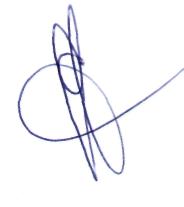 30  сентября  2016 гСередкин Сергей АлександровичМэр администрации муниципального образования «Боханский район», председатель комиссии;Верхозин Андрей ЛеонидовичЗаместитель мэра по социальным вопросам администрации муниципального образования «Боханский район», заместитель председателя комиссии;Нефедьева Наталья  АлександровнаИсполнитель региональной системы по профилактике незаконного потребления наркотических средств и психотропных веществ, наркомании и токсикомании, секретарь антинаркотической комиссии;Башкатов Дмитрий Викторович Заместитель  начальника отдела начальник полиции МО МВД России «Боханский» подполковник;БадашкееваТатьяна ВладимировнаНачальник отдела опеки и попечительства граждан по Боханскому  и Осинскому району;БадагуеваОксана РодионовнаОГПОУ  ИО «БПК  им. Д.Банзарова»;   Халтакшинова Инна ОлеговнаНачальник отдела культуры;Ханташкеев                  Виктор БорисовичГлавный врач ОГБУЗ «Боханская РБ;ГригорьевМихаил  МаксимовичНачальник отдела сельского хозяйства администрации муниципального образования «Боханский район»;Мунхоева Дарима ЧимитдоржиевнаНачальник управления образования АМО «Боханский район»;Нургалиева Нонна НиколаевнаДиректор Областного государственного казенного учреждения Центр занятости населения Боханского района;Директор центра занятости населения;Никитина  Мария ВасильевнаСекретарь -консультант комиссии по делам несовершеннолетних и защиты их прав;СахьяновЛеонид НиколаевичДиректор ГБПОУ "Боханский аграрный техникум";СекретареваЕлена ТрофимовнаГлавный редактор районной газеты «Сельская правда»;Ичигеева Инна ВячеславовнаНачальник  филиала  по Боханскому району ФКУ УИИ ГУФСИН России по Иркутской  области  майор внутренней службы;Главы сельских поселений:Главы сельских поселений:ПрохоровСергей ИвановичГлава администрации МО «Александровское»;ТкачАлександр СергеевичГлава администрации МО «Буреть»;ПушкареваТатьяна СергеевнаГлава администрации МО «Казачье»;Петрова Наталья  БорисовнаГлава администрации МО «Каменка»;ИвановМаксим ПетровичГлава администрации МО «Новая Ида»;НефедьевСергей НиколаевичГлава администрации МО «Олонки»;СерёдкинаИрина  АлексеевнаГлава администрации МО «Середкино»;Таряшинов Алексей МихайловичГлава администрации МО «Тараса»;СкоробогатоваМарина ВладимировнаГлава администрации МО «Тихоновка»;БаглаеваЕлена АлександровнаГлава администрации МО «Укыр»;УлахановаАнна ИннокентьевнаГлава администрации МО «Хохорск»;О результатах работы правоохранительных органов МО МВД «Боханский» по профилактике правонарушений, в том числе административных, связанных с незаконным оборотом наркотических средств.О результатах работы правоохранительных органов МО МВД «Боханский» по профилактике правонарушений, в том числе административных, связанных с незаконным оборотом наркотических средств.Докладчики:Заместитель  начальника отдела начальник полиции МО МВД России «Боханский» ;Башкатов Дмитрий Викторович; Докладчики:  Врач - нарколог ОГБУЗ «Боханская  РБ»Бадуев Арсалан Николаевич;Докладчики:Ведущий специалист отдела по делам молодежи, спорту и туризму АМО «Боханский район»Нефедьева Наталья Александровна;